Natal é tempo de renovação, de reflexão e amor. Independente da sua religião ou filosofia de vida, tenho certeza que todos nós esperamos dias melhores e ao lado de quem amamos.Queridos alunos do 5º ano, assim como vocês são muitos especiais para mim e para a Pâmela, tenho certeza que também há várias pessoas importantes para vocês e que merecem um gesto de carinho.Para isso, você terá hoje e amanhã para confeccionar um belo cartão de Natal que poderá ser entregue a alguém especial.Dicas:Escolha um modelo para você se inspirar. Em anexo deixei algumas sugestões.Utilize instrumentos de medida para te auxiliar no traçado das margens, retas e círculos;Separe todos os materiais necessários e possíveis antes de iniciar o seu cartão, como: papéis diversificados, tesoura, cola, fitas, barbante, galinhos, lápis de cor, entre outros.Capriche no cartão! Todos gostam de ganhar presentes bonitos e criativos.Segue algumas sugestões para vocês se inspirarem: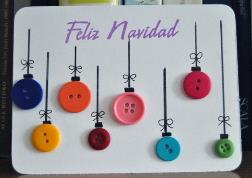 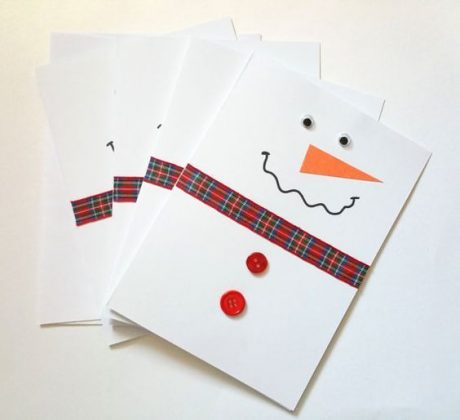 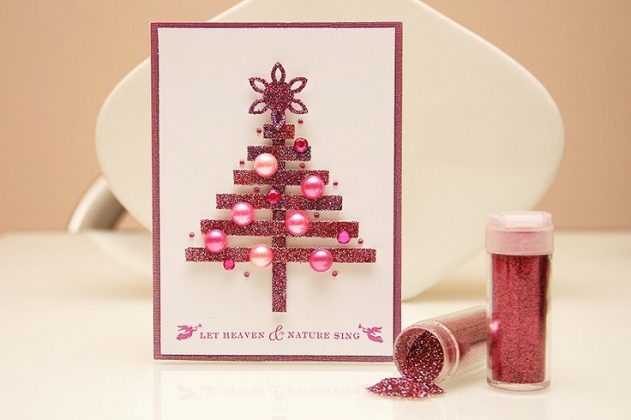 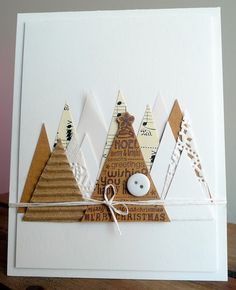 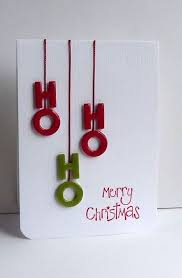 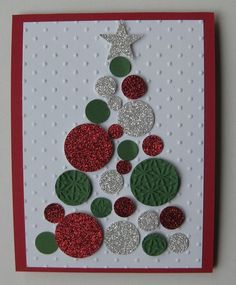 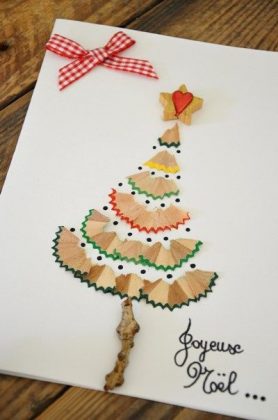 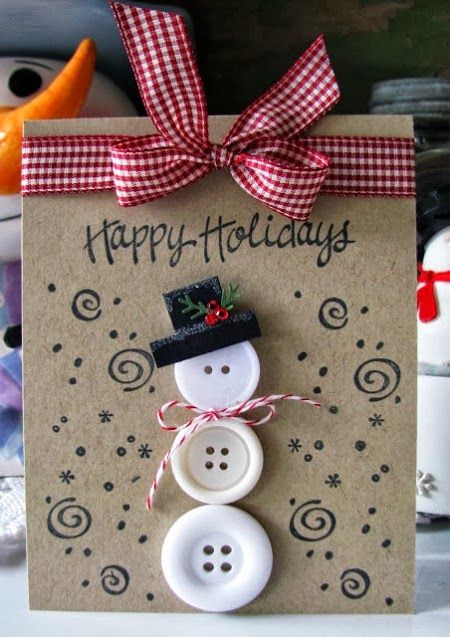 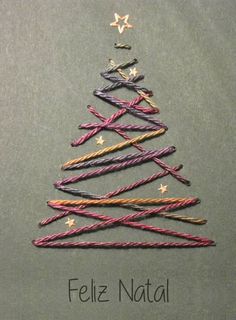 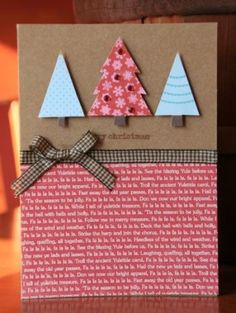 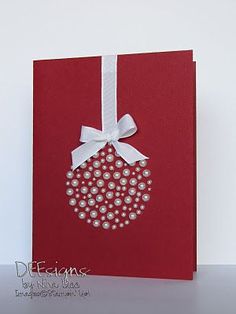 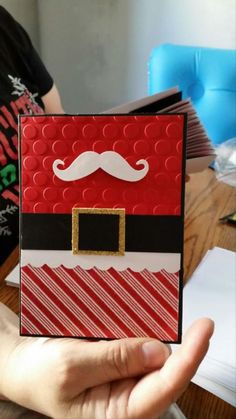 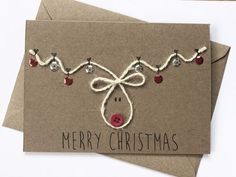 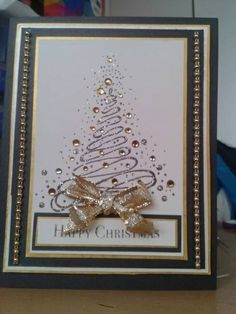 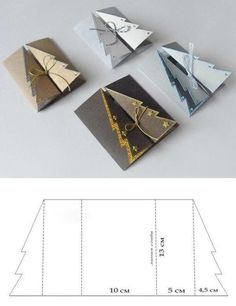 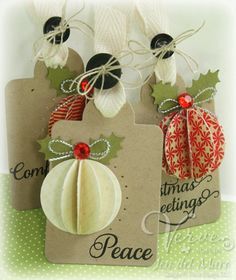 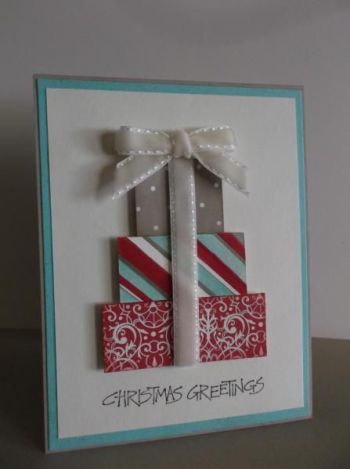 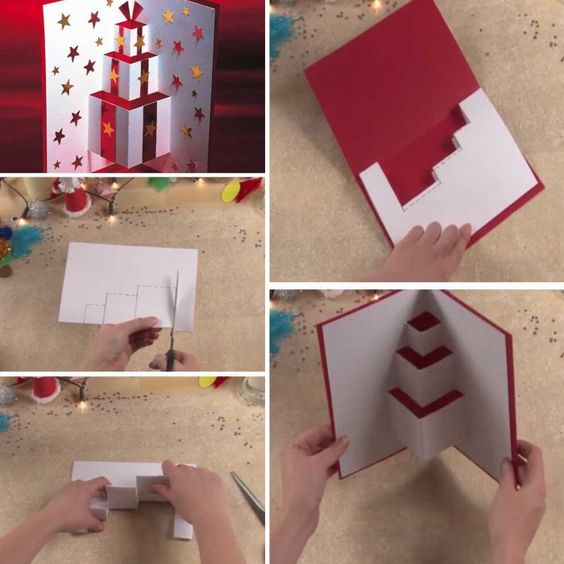 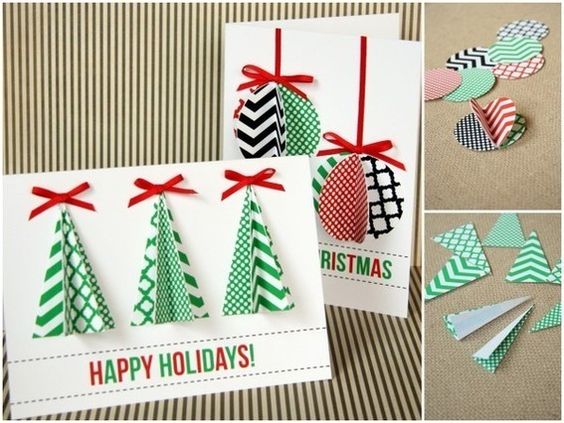 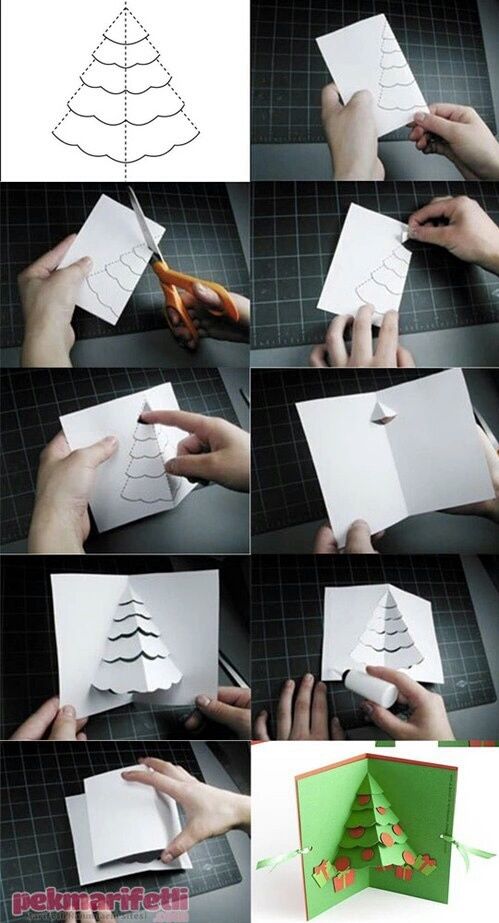 Geometria – Cartão de Natal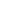 